 LIGA UNIVERSITARIA - TORNEO CLAUSURA 2018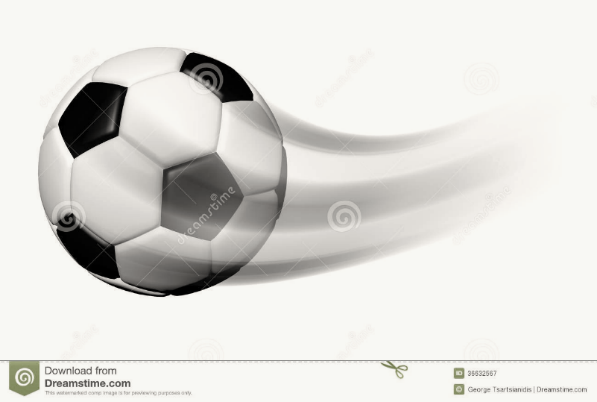 PROGRAMACIÓN GENERAL LUNESSABADO 17 SIN PROGRAMACIÓN POR NO HABERSE PODIDO DISPUTAR EL ENCUENTRO DE REVALIDA DEL DIA LUNES SUSPENDIDO POR LA LLUVIA.Resultados de competencia LUNESLUNESAtención delegados:SE INFORMA QUE EL SABADO 13 DE OCTUBRE NO HABRÁ PROGRAMACIÓN POR ENCONTRARSE LAS INSTALACIONES OCUPADAS POR LA REALIZACION DEL TORNEO ANDINO.-  EL LUNES 15 DE OCTUBRE POR FERIADO CORRESPONDIENTE AL 12 DE OCTUBRE.-SABADO LUNESDELEGADOS: ya no podrá incluirse nuevos jugadores en las Listas de Buena –SABADO LUNESREVALIDA EQUIPO GANADOR PASA A ETAPA CAMPEONATO – CON VENTAJA DEPORTIVA FIRPOREVALIDA EQUIPO GANADOR PASA A ETAPA CAMPEONATO – CON VENTAJA DEPORTIVA FIRPOREVALIDA EQUIPO GANADOR PASA A ETAPA CAMPEONATO – CON VENTAJA DEPORTIVA FIRPOREVALIDA EQUIPO GANADOR PASA A ETAPA CAMPEONATO – CON VENTAJA DEPORTIVA FIRPOREVALIDA EQUIPO GANADOR PASA A ETAPA CAMPEONATO – CON VENTAJA DEPORTIVA FIRPOFechaHoraRes.ENCUENTRORes.19 de NOVIEMBRE21:30TOKI TOKI    vs.     FIRPOEQUIPOS CALSIFICADOS  PARA LOS CUARTOS DE FINAL    ETAPA CAMPEONATODIA  SABADOEQUIPOS CALSIFICADOS  PARA LOS CUARTOS DE FINAL    ETAPA CAMPEONATODIA  SABADOPAPO DONALSVAMOS MANAOSBERNAIUSPCRUZADOSCACHIVACHESGANADOR DEL PARTIDO DIA LUNES 19 DE NOVIEMBRESABADO                                  REVALIDA EQUIPO GANADOR PASA A ETAPA CAMPEONATO – CON VENTAJA DEPORTIVASABADO                                  REVALIDA EQUIPO GANADOR PASA A ETAPA CAMPEONATO – CON VENTAJA DEPORTIVASABADO                                  REVALIDA EQUIPO GANADOR PASA A ETAPA CAMPEONATO – CON VENTAJA DEPORTIVASABADO                                  REVALIDA EQUIPO GANADOR PASA A ETAPA CAMPEONATO – CON VENTAJA DEPORTIVASABADO                                  REVALIDA EQUIPO GANADOR PASA A ETAPA CAMPEONATO – CON VENTAJA DEPORTIVAFechaHoraRes.ENCUENTRORes.10 de NOVIEMBRE13;004IUPS     vs.   REAL CÓLICOS110 de NOVIEMBRE13:006CACHIVACHES        vs.       ASTON BIRRA310 de NOVIEMBRE14:002WEIBER    vs.    VAMOS MANAOS510 de NOVIEMBRE14:004CRUZADOS    vs.     EQUIPITU210 de NOVIEMBRE15:00SABADO                                                                  LIBRE:   FRANCECES -  EQUIPITU  - EL GUARDA -   VAMOS  MANAOSSABADO                                                                  LIBRE:   FRANCECES -  EQUIPITU  - EL GUARDA -   VAMOS  MANAOSSABADO                                                                  LIBRE:   FRANCECES -  EQUIPITU  - EL GUARDA -   VAMOS  MANAOSSABADO                                                                  LIBRE:   FRANCECES -  EQUIPITU  - EL GUARDA -   VAMOS  MANAOSSABADO                                                                  LIBRE:   FRANCECES -  EQUIPITU  - EL GUARDA -   VAMOS  MANAOSFechaHoraRes.ENCUENTRORes.03 de NOVIEMBRE13;00NPLE CORBU        vs.   PAPO DONALS    403 de NOVIEMBRE13:005CACHIVACHES  vs.    WEIBER203 de NOVIEMBRE14:003REAL COLICOS  vs.     ASTON BIRRA   303 de NOVIEMBRE14:006IUPS vs.    CRUZADOS503 de NOVIEMBRE15:004CACHIVACHES    vs.    LE CORBU     NPLibre:  FIRPOLibre:  FIRPOLibre:  FIRPOLibre:  FIRPOLibre:  FIRPOFechaHoraRes.ENCUENTRORes.05 de NOVIEMBRE21:30NPCHANDON    vs. BERNA.405 de NOVIEMBRE21:306TOKI TOKI        vs. HERTZ.   1SABADO                                                                  LIBRE: - IUPSSABADO                                                                  LIBRE: - IUPSSABADO                                                                  LIBRE: - IUPSSABADO                                                                  LIBRE: - IUPSSABADO                                                                  LIBRE: - IUPSFechaHoraRes.ENCUENTRORes.27 de OCTUBRE13;004REAL COLICOS  vs.     INTERNACIONALNP27 de OCTUBRE13:003  CACHIVACHES  VS    FRANCECES327 de OCTUBRE14:002ASTON BIRRA   vs.        EQUIPITU 027 de OCTUBRE14:007PAPO DONALS    vs.    CRUZADOS427 de OCTUBRE15:002LE CORBU        vs.     WEIBER 427 de OCTUBRE15:002 EL GUARDA     vs.    VAMOS  MANAOS0Libre:  TOKI TOKI     Libre:  TOKI TOKI     Libre:  TOKI TOKI     Libre:  TOKI TOKI     Libre:  TOKI TOKI     FechaHoraRes.ENCUENTRORes.29 de OCTUBRE21:307FIRPO    vs. BERNA229 de OCTUBRE21:30CHANDON   vs. HERTZ                                                                            LIBRE:  CACHIVACHES - PAPO DONALS – WEIBER -  CRUZADOS - ASTON BIRRA                                                                              LIBRE:  CACHIVACHES - PAPO DONALS – WEIBER -  CRUZADOS - ASTON BIRRA                                                                              LIBRE:  CACHIVACHES - PAPO DONALS – WEIBER -  CRUZADOS - ASTON BIRRA                                                                              LIBRE:  CACHIVACHES - PAPO DONALS – WEIBER -  CRUZADOS - ASTON BIRRA                                                                              LIBRE:  CACHIVACHES - PAPO DONALS – WEIBER -  CRUZADOS - ASTON BIRRA     FechaHoraRes.ENCUENTRORes.06 de OCTUBRE13:003REAL CÓLICOS        vs.      EL GUARDA506 de OCTUBRE13:00NPFRANCESES   vs.   LE CORBU406 de OCTUBRE14:00NPBORUSSIA vs.   VAMOS MANAOS     406 de OCTUBRE14:004EQUIPITU   vs.   INTERNACIONALESNPLibre:  TOKI TOKI     Libre:  TOKI TOKI     Libre:  TOKI TOKI     Libre:  TOKI TOKI     Libre:  TOKI TOKI     FechaHoraRes.ENCUENTRORes.08 de OCTUBRE21:30np0FIRPO    vs. TOKI TOKI408 de OCTUBRE21:30REPCHANDON   vs. HERTZ   REP                                                                         LIBRE: BORUSSIA - CACHIVACHES                                                                         LIBRE: BORUSSIA - CACHIVACHES                                                                         LIBRE: BORUSSIA - CACHIVACHES                                                                         LIBRE: BORUSSIA - CACHIVACHES                                                                         LIBRE: BORUSSIA - CACHIVACHESFechaHoraRes.ENCUENTRORes.29 de SETIEMBRE13:002IUSP    vs.    PAPO DONALS329 de SETIEMBRE13:003CRUZADOS    vs.   LE CORBU 429 de SETIEMBRE14:0014ASTON BIRRA     vs.   INTERNACIONALES029 de SETIEMBRE14:004WEIBER      vs.   FRANCESES329 de SETIEMBRE15:00NPREAL CÓLICOS        vs.      VAMOS MANAOS     429 de SETIEMBRE15:003EQUIPITU     vs.  EL GUARDA2Libre:  – UM F.C.Libre:  – UM F.C.Libre:  – UM F.C.Libre:  – UM F.C.Libre:  – UM F.C.FechaHoraRes.ENCUENTRORes.01 de OCTUBRE21:004FIRPO  vs. BORRA VINONP01 de OCTUBRE21:007BERNA    vs. HERTZ   601 de OCTUBRE22:008TOKI TOKI     vs.        CHANDON5SABADO                                                 LIBRE: INTERNACIONALES –  LOS FRANCESESSABADO                                                 LIBRE: INTERNACIONALES –  LOS FRANCESESSABADO                                                 LIBRE: INTERNACIONALES –  LOS FRANCESESSABADO                                                 LIBRE: INTERNACIONALES –  LOS FRANCESESSABADO                                                 LIBRE: INTERNACIONALES –  LOS FRANCESESFechaHoraRes.ENCUENTRORes.15 de SETIEMBRE13:003       IUSP    vs.    LE CORBU215 de SETIEMBRE13:005EL GUARDA   vs.        ASTON BIRRA315 de SETIEMBRE14:006PAPO DONALS    vs.    CACHIVACHES115 de SETIEMBRE14:001BORUSSIA       vs.    REAL CÓLICOS515 de SETIEMBRE15:001EQUIPITU   vs.      VAMOS MANAOS     115 de SETIEMBRE15:004CRUZADOS    vs.     WEIBER0SABADO                                                                  LIBRE: Le CORBU – REAL CÓLICOSSABADO                                                                  LIBRE: Le CORBU – REAL CÓLICOSSABADO                                                                  LIBRE: Le CORBU – REAL CÓLICOSSABADO                                                                  LIBRE: Le CORBU – REAL CÓLICOSSABADO                                                                  LIBRE: Le CORBU – REAL CÓLICOSFechaHoraRes.ENCUENTRORes.08 de SETIEMBRE13;0010       IUSP    vs.    WEIBER108 de SETIEMBRE13:0012EL GUARDA   vs.        INTERNACIONALES008 de SETIEMBRE14:0010PAPO DONALS    vs.    LOS FRANCESES208 de SETIEMBRE14:000BORUSSIA       vs.    EQUIPITU008 de SETIEMBRE15:001ASTON BIRRA   vs.      VAMOS MANAOS     108 de SETIEMBRE15:005CRUZADOS    vs.     CACHIVACHES2LUNES                                                                     Libre:  CHANDONLUNES                                                                     Libre:  CHANDONLUNES                                                                     Libre:  CHANDONLUNES                                                                     Libre:  CHANDONLUNES                                                                     Libre:  CHANDONFechaHoraRes.ENCUENTRORes.10 de SETIEMBRE21:002HERTZ FC      vs.          FIRPO610 de SETIEMBRE21:304.   BERNA  vs. UM F.C.NP10 de SETIEMBRE22:004BORRA VINO    vs   TOKI TOKI5SABADO                                                                   LIBRE: Le CORBU – EL GUARDASABADO                                                                   LIBRE: Le CORBU – EL GUARDASABADO                                                                   LIBRE: Le CORBU – EL GUARDASABADO                                                                   LIBRE: Le CORBU – EL GUARDASABADO                                                                   LIBRE: Le CORBU – EL GUARDAFechaHoraRes.ENCUENTRORes.01 de SETIEMBRE13;002       IUSP    vs.    CACHIVACHES201 de SETIEMBRE13:000INTERNACIONALES    vs.      VAMOS MANAOS1801 de SETIEMBRE14:003            BORUSSIA       vs.    ASTON BIRRA        801 de SETIEMBRE14:007EQUIPITU     vs.     REAL CÓLICOS001 de SETIEMBRE15:008CRUZADOS    vs.     LOS FRANCESES001 de SETIEMBRE15:009PAPO DONALS    vs.    WEIBER1LUNES                                                         Libre:  TOKI TOKILUNES                                                         Libre:  TOKI TOKILUNES                                                         Libre:  TOKI TOKILUNES                                                         Libre:  TOKI TOKILUNES                                                         Libre:  TOKI TOKIFechaHoraRes.ENCUENTRORes.03 de SETIEMBRE21:001CHANDON        vs.         FIRPO503 de SETIEMBRE21:002BORRA VINO    vs.   BERNA1003 de SETIEMBRE22:004HERTZ FC      vs.      UM F.C.5LUNES                                                            Libre:  BORRA VINO F.C. – HERTZ FCLUNES                                                            Libre:  BORRA VINO F.C. – HERTZ FCLUNES                                                            Libre:  BORRA VINO F.C. – HERTZ FCLUNES                                                            Libre:  BORRA VINO F.C. – HERTZ FCLUNES                                                            Libre:  BORRA VINO F.C. – HERTZ FCFechaHoraRes.ENCUENTRORes.27 de AGOSTO21:005TOKI TOKI     vs.     BERNA1027 de AGOSTO21:006CHANDON      vs.      UM F.C.1